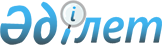 Отдельные вопросы закрытого акционерного общества "Агентство "Хабар"Постановление Правительства Республики Казахстан от 4 мая 2000 года N 654

      В целях дальнейшего развития национального телевидения, а также привлечения инвестиций Правительство Республики Казахстан постановляет: 

      1. Министерству культуры, информации и общественного согласия Республики Казахстан в установленном законодательством порядке внести на рассмотрение совета директоров закрытого акционерного общества "Агентство "Хабар" (далее - общество) вопрос о созыве внеочередного общего собрания акционеров с повесткой дня об увеличении объявленного уставного капитала общества путем новой эмиссии акций на сумму, сохраняющую государственный пакет акций в размере 50 процентов от общего количества выпущенных акций общества плюс одна акция.     2. Настоящее постановление вступает в силу со дня подписания.     Премьер-Министр     Республики Казахстан       (Специалисты: Мартина Н.А.                   Чунтонов В.В.)   
					© 2012. РГП на ПХВ «Институт законодательства и правовой информации Республики Казахстан» Министерства юстиции Республики Казахстан
				